О внесении изменений в постановление от 21.02.2017 № 139 В целях самоконтроля за действующим законодательством, на основании Федерального закона от 06.10.2003 № 131-ФЗ «Об общих принципах организации местного самоуправления в Российской Федерации, руководствуясь ст. ст. 30, 35 Устава города Канска, постановляю:1. Внести изменения в п. 5 приложения к постановлению администрации г. Канска от 21.02.2017 № 139 «Об утверждении Порядка предоставления субсидии на компенсацию части платы граждан за коммунальные услуги»  дополнив  пунктом следующего содержания:«5.3. письменное согласие на осуществление главным распорядителем и органами государственного (муниципального) финансового контроля проверок соблюдения ими условий, целей и порядка предоставления субсидий».2. Ведущему специалисту отдела культуры (Н.А. Велищенко) разместить данное постановление на официальном сайте муниципального образования город Канск в сети Интернет, опубликовать в газете "Канский вестник".3. Контроль за исполнением настоящего постановления возложить на первого заместителя главы города по вопросам жизнеобеспечения П.Н. Иванеца.4. Постановление вступает в силу с 01.01.2018.Глава города Канска								Н.Н.Качан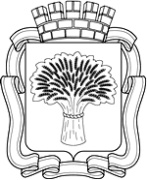 Российская ФедерацияАдминистрация города Канска
Красноярского краяПОСТАНОВЛЕНИЕРоссийская ФедерацияАдминистрация города Канска
Красноярского краяПОСТАНОВЛЕНИЕРоссийская ФедерацияАдминистрация города Канска
Красноярского краяПОСТАНОВЛЕНИЕРоссийская ФедерацияАдминистрация города Канска
Красноярского краяПОСТАНОВЛЕНИЕ25.12.2017 г.№1193